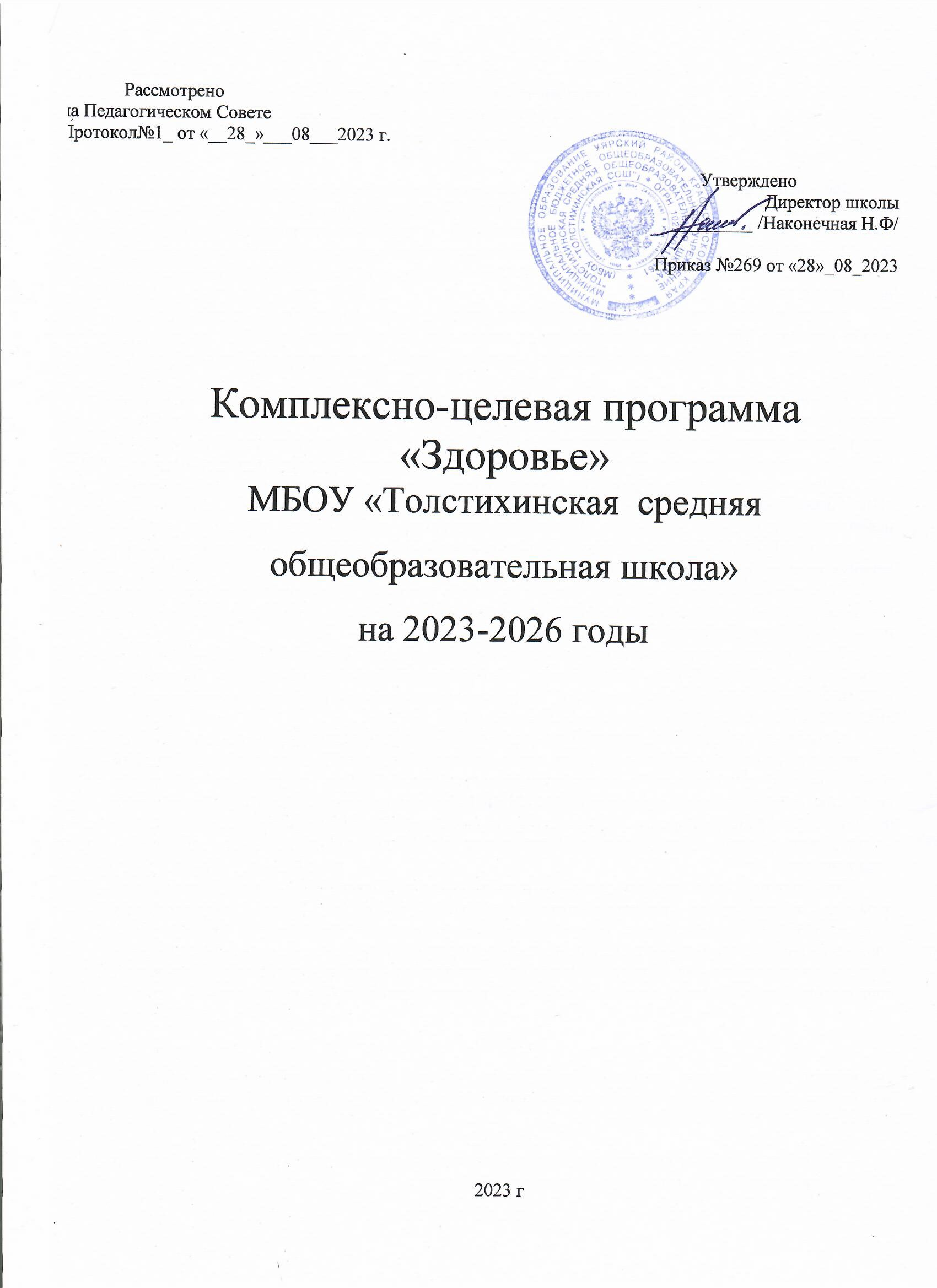 Комплексно-целевая программа   «ЗДОРОВЬЕ»Введение          Здоровый образ жизни   воспитанников  - основное стержневое направление воспитательного процесса. Состояние оптимальной работоспособности учащегося неразрывно связанно с хорошим самочувствием. Здоровый ребенок с удовольствием и радостью включается во все виды деятельности, он жизнерадостен, оптимистичен, открыт в общении со сверстниками и педагогами. А это залог успешного развития всех сфер личности, это и есть  возможность актуализации как цели воспитания.         Актуальность в организации педагогической деятельности на формирование здорового образа жизни очевидна. По данным медицинского исследования уровня здорового образа жизни детей нашей школы за 2022-2023 уч.год выявлено: снижение зрения, хронические заболевания, кариес,  сколиоз.          Одной из причин снижения здоровья учащихся является их переутомление. Это порождается множеством факторов-чрезмерные учебные нагрузки, увеличение учебной информации, сокращение двигательной активности и т.д. Разбираясь в проблемах неуспеваемости детей, выяснили, что неуспеваемость-результат пробелов в знаниях, а пробел, в основном из-за болезни.          Успешность обучения и развития ребенка во многом определяется состоянием здоровья.  «Школьные стрессы», «Школьные шоки», Школьные страхи» - эти явления в школах, от года к году проявляются с большей остротой. Происходит нарушение психического состояния, которое выбивает учеников из нормальной жизни, приводит к резкому ухудшению здоровья и не позволяет ребенку успешно справляться с учебной нагрузкой.           Общая ослабленность ребенка влечет за собой задержку функционального созревания, ухудшая состояние центральной нервной системы. Все это снижает работоспособность детей, повышает утомляемость и приводит к низкой успеваемости.           В нашей школе можно выделить значительно количество детей так называемые «медленные дети». У них медленный темп деятельности, темп работы в классе им не посилен. Постоянное «быстрее» отрицательно действующий фактор, неуспехи, недовольство родителей, как правило, все это приводит к нарушению психического здоровья детей.           Основным показателем психического здоровья детей является формирование навыков общения, установление контактов с детьми, характер поведения ребенка. В школе имеются дети со значительными трудностями в социально-психологическом плане, у которых негативное поведение, резкое появление отрицательных эмоций. И еще один из главных факторов, без которого невозможно сохранить здоровье детей в школе, является соответствие режима учебных занятий, методов преподавания, содержания и насыщенности, а так же условий внешней среды  возрастным возможностям.          На основании чего каждому учителю необходимо знать, какие дети имеют ослабленную нервную систему, для рационального соблюдения режима с целью восстановления работоспособности, применять в работе безвредные технологии обучения, на каждом уроке проводить физические минутки. Чтобы в школе осуществлялось на деле здоровье сохраняющее обучение, необходимо разработать комплексную программу, в которой определить стратегию, направленную на улучшение состояния здоровья и качества жизни детей и подростков.Цель:Сохранение и укрепление здоровья обучающихся  школы, создание наиболее благоприятных условий для формирования у обучающихся  отношения к здоровому образу жизни как к одному из главных путей в достижении успеха.Задачи:Выработать систему выявления уровня здоровья обучающихся школы и целенаправленного отслеживания его в течение всего времени обучения.Создавать условия для обеспечения охраны здоровья обучающихся, их полноценного физического развития и формирования здорового образа жизни.Популяризация преимуществ здорового образа жизни, расширение кругозора обучающихся  в области физической культуры и спорта.Организовать систему профилактических работ по предупреждению детского травматизма на дорогах, предотвращению роста заболеваемости обучающихся школы.Просвещать  родителей в вопросах сохранения здоровья детей.Прогнозируемый результат        Здоровый физически, психически, нравственно, адекватно оценивающий свое место и предназначение в жизни выпускник.Участники программы- обучающиеся;- классные руководители;- учителя-предметники;-социальный педагог;-педагог-психолог;- родители;- врач Толстихинской  амбулаторииОсновные направления деятельности1) Построение образовательного процесса на здоровьесберегающей основе:- Обеспечение необходимых условий для деятельности учащихся на уроке;- Эффективное использование педагогических средств здоровьесберегающих образовательных технологий (физкультминуток, подвижных игр);-Чередование видов деятельности учащихся на уроке.2) Медицинская и профилактическая работа в школе и  Толстихинской  амбулатории:- Медицинские осмотры учащихся; ежегодные профосмотры сотрудников школы;-  Плановая вакцинация детей;- Организация санитарно-гигиенического и противоэпидемического режимов;- Диспансерное наблюдение за здоровыми детьми и детьми, имеющими отклонения в состоянии здоровья.3) Организация питания обучающихся:- Обеспечение санитарно-гигиенической безопасности питания, включая соблюдение всех санитарных требований к состоянию пищеблока, поставляемым продуктам питания, их транспортировке, хранению, раздаче блюд;- Проведение плановых ремонтов помещений столовой, технического оборудования;- Обеспечение горячим питанием всех  обучающихся.4) Организация спортивно-оздоровительных мероприятий:- Подготовка спортивных команд и обучающихся  школы по различным видам спорта для участия во внутри школьных, районных соревнованиях;- Организация спортивных праздников и мероприятий с участием родителей;- Работа спортивных секций для обучающихся  и родителей;- Вовлечение обучающихся в участие в школьные спортивные мероприятия.5) Пропаганда ЗОЖ в урочной и внеурочной деятельности:- Пропаганда ЗОЖ среди учащихся и родителей;- Проведение дней здоровья;- Тематические классные часы;- Спортивные акции;- Организация книжных выставок на тему сохранения и укрепления здоровья; - Использование наглядной агитации: выпуск стенгазет, оформление уголков здоровья в классных комнатах.6) Психолого-педагогическое направление:-Обеспечение адаптации на разных этапах обучения;-Формирование навыков саморегуляции и здорового жизненного стиля;-Совершенствование деятельности психолого - медико - педагогической службы школы для своевременной профилактики психологического и физиологического состояния учащихся и совершенствованию здоровьесберегающих технологий обучения; организация психолого-медико-педагогической и коррекционной помощи учащимся.7) Материально-техническое обеспечение  образовательного процесса:- Оснащение помещений необходимым оборудованием;- Обеспечение кабинетов школьной мебелью в соответствии с ростом учащихся;- Проведение комплексных мероприятий по обеспечению теплового режима в школе;- Обеспечение медицинскими аптечками кабинетов физики, химии, биологии, технологии, спортзала;- Приобретение спортивного инвентаря;- Приобретение методической литературы.Функции различных категорий работников школы в контексте реализации Функции директора и его заместителей:- общее руководство реализацией программы:  организация, координация, контроль;- общее руководство и контроль за организацией горячего питания обучающихся  в школе;-организация контроля уроков физкультуры;обеспечение работы спортивного зала во внеурочное время и во время каникул, работы спортивных секций;- разработка системы внеклассных мероприятий по укреплению физического здоровья обучающихся и ее контроль;- организация работы классных руководителей по программе «Здоровье» и ее контроль;-организация создания банка данных о социально неблагополучных семьях и обеспечение поддержки детей из таких семей;- организация встреч родителей с представителями правоохранительных органов, работниками ГИБДД, медработниками.Функции медицинского работника:- профилактика заболеваний, выявление их на ранней стадии и своевременное лечение;- медицинская помощь, беседы, индивидуальные консультации с обучающимися  и родителями.- организация медосмотра  обучающихся школы, определение уровня физического здоровья.3. Функции классного руководителя:- санитарно-гигиеническая работа по организации жизнедеятельности детей в школе;- организация и проведение в классном коллективе мероприятий по профилактике частых заболеваний учащихся;- организация и проведение в классном коллективе мероприятий по профилактике детского травматизма на дорогах;- организация и проведение в классном коллективе мероприятий по профилактике наркомании, токсикомании, табакокурения;- организация и проведение профилактической работы с родителями;- организация и проведение внеклассных мероприятий (беседы, диспуты, лекции, КТД, конкурсы и др.) в рамках программы «Здоровье»;- организация и проведение диагностик уровня и качества знаний учащимися правил гигиены, дорожного движения, правовой культуры.Сотрудничество школы с другими План реализации программы  «ЗДОРОВЬЕ»на 2023-2026 годыМониторинг эффективности программыЗАКЛЮЧЕНИЕ        Данная программа «Здоровье» рассчитана на 3 года и предполагает постоянную работу по ее дополнению и совершенствованию.        Успешность осуществления поставленной цели будет во многом зависеть от включенности педагогического коллектива в процесс реализации данной программы, осознанного понимания каждым учителем значимости стоящих перед ним задач. УчреждениеЗадачи и направленияФормы взаимодействияРайонная поликлиникаПрофилактика заболеваний, выявление их на ранней стадии и своевременное лечениеПрофилактические осмотры, диспансеризация, медицинская помощьТолстихинская  амбулатория Профилактика заболеваний, выявление их на ранней стадии и своевременное лечениеМедицинская помощь, беседы, индивидуальные консультацииОГИБДД МО МВД «Уярский»Профилактика ДДТ, ПДД Занятия и беседы по правилам дорожного движения.№ п/пМероприятияСрокОтветственные Построение образовательного процесса на здоровье сберегающей основеПостроение образовательного процесса на здоровье сберегающей основеПостроение образовательного процесса на здоровье сберегающей основеПостроение образовательного процесса на здоровье сберегающей основе1.Составление расписания уроков, соответствующего нормам СанПиНа. 1 раз в полугодиеЗам. дир. по УВР2.Проведение во время уроков физкультминуток.В течение годаУчителя-предметники3.Для повышения качества учебно-воспитательного процесса на         уроках физической     культуры:         обеспечить совершенствование   уроков   ф/к,    повысить их   качество, достигать    высокой двигательной    плотности    на    основе широкого использования в учебном процессе рациональных форм организации    учебной деятельности,    игрового    и соревновательного    методов    обучения.В течение годаУчитель ФК4.Регулярно осуществлять внутри школьный  контроль за преподаванием физической культуры и внеклассными спортивно-оздоровительными мероприятиямиВ течение годаАдминистрация школы5.Исключить  во  время  проведения уроков физической      культуры      и      внеклассных спортивно-оздоровительных мероприятий случаев травматизма учащихся.В течение годаУчитель ФК, администрация школыМедицинская работа. Профилактика заболеваний и травматизмаМедицинская работа. Профилактика заболеваний и травматизмаМедицинская работа. Профилактика заболеваний и травматизмаМедицинская работа. Профилактика заболеваний и травматизма1.Оформление медицинских карт и листков здоровья в классных журналах.Сентябрь Классные руководители, учитель физкультуры2.Профилактические осмотры  учащихся и работников  школы в ЦРБ.По графикуВрач  амбулатории 3.Плановая вакцинация учащихся и сотрудников школы.По графикуВрач  амбулатории 4.Диспансеризация  учащихся.По необходимостиВрач амбулатории, специалисты ЦРБ5.Контроль посещаемости и пропусков занятий по болезни.В течение годаЗам. дир. по УВР, кл. руководители6.Осуществление регулярного контроля за  санитарно-гигиеническим состоянием школьного учреждения, пищеблока, спортзала, мастерских согласно санитарным правилам и нормам.В течение года ежедневноЗавхоз, тех. персонал7.Контроль за питьевым режимом.В течение года ежедневноЗавхоз 8.Проведение бесед, классных часов по профилактике заболеваний и травматизма.В течение годаКл. рук-ли, преп. ОБЖ9.Тематические уроки по профилактике заболеваний и травматизма в рамках курса ОБЖ.По плануПреп.ОБЖ, классные руководители, представители ОГИБДД10.Занятия по правилам дорожного движения (выступление сотрудников ГИБДД, тематические классные часы, викторины, конкурсы).Кл. рук-ли, пр. ОБЖ11.Инструктаж сотрудников школы и учащихся по правилам техники безопасности.По плануПреподаватель ОБЖ12.Статистика и анализ случаев травматизма в школе.1 раз в полугодиеСоциальный педагог13.Вынесение вопросов охраны здоровья и гигиенического воспитания школьников для обсуждения всем коллективом.По необходимостиЗам.директора по ВР14.Организация дежурства по школе.Ежедневно Зам. дир. по ВР, кл руководителиОрганизация питания школьников.Организация питания школьников.Организация питания школьников.Организация питания школьников.1.Организация горячего питания для учащихся (для детей из малообеспеченных и многодетных семей – бесплатное).В течение года ежедневноДиректор школы, соц. педагог Завхоз 2.Обеспечение санитарно-гигиенической безопасности питания, включая соблюдение всех санитарных требований к состоянию пищеблока, поставляемым продуктам питания, их транспортировке, хранению, раздаче блюд.В течение года ежедневноДиректор школы, завхоз   3.Контроль за качеством питания.ЕжедневноЗавхоз, директор школы4.Проведение плановых ремонтов помещений столовой, технического оборудования.Июль-августПо необходимостиЗавхоз, директор школыОрганизация спортивно-оздоровительных мероприятий.Организация спортивно-оздоровительных мероприятий.Организация спортивно-оздоровительных мероприятий.Организация спортивно-оздоровительных мероприятий.1.Организация и проведение подвижных перемен.В течение годаКл.рук-ли, дежурный учитель 2.Организация школьных соревнований и участие школьников в спартакиаде.В течение годаклассные руководители, учитель ФК3.Организация дней здоровья, прогулок, экскурсий.По плану учебно-воспитательной работыЗам.дир.по ВР, кл. рук., учитель ФК4.Организация тематических вечеров, конкурсов КВН и т.д. о ЗОЖ.По плану учебно-воспитательной работыЗам.директора по ВР, кл. рук.5.Работа спортивных секций для обучающихся.По расписаниюУчитель ФК6.Организация отдыха детей в летний период июнь, июль,августЗам. дир.по ВР, ст. вожатый7.Проведение Декады «Мы за здоровый образ жизни»По плану уч.-восп. работыЗам. дир. по ВР, учитель ФК, пр. ОБЖ, кл. рук-лиПропаганда ЗОЖ в урочной и внеурочной деятельности.Пропаганда ЗОЖ в урочной и внеурочной деятельности.Пропаганда ЗОЖ в урочной и внеурочной деятельности.Пропаганда ЗОЖ в урочной и внеурочной деятельности.1. Пропаганда ЗОЖ среди учащихся и родителей путём проведения родительских собраний, бесед, индивидуальных встреч и т.д.В течение года по плану уч.-восп. работыЗам. дир. по УВР и ВР, кл. рук-ли2.Организация книжных выставок на тему сохранения и укрепления здоровья;По плану работы библиотекиБиблиотекарь школы3.Использование наглядной агитации: выпуск стенгазет, оформление уголков здоровья в классных комнатах.В течение годаКл. рук-ли4.Тематические классные часы.В течение года по плануКл. рук-ли, пр. ОБЖ6. Психолого-педагогическое направление.6. Психолого-педагогическое направление.6. Психолого-педагогическое направление.6. Психолого-педагогическое направление.1.Мероприятия по профилактики ПАВВ течение года по плану педагога-психологаКл. рук-лиПедагог-психолог2.Профилактика суицидального поведенияВ течение годаКл. рук-лиПедагог-психолог3.Коррекционно-развивающие  занятия с детьми (включая детей с ОВЗ).В течение годаПедагог-психолог4.Преодоление тревожности  у учащихся.В течение годаКл. рук-лиПедагог-психолог5.Психологическая консультация по возникающим проблемам для учащихся.По обращению учащихся школыКл. рук-лиПедагог-психолог7. Материально-техническое обеспечение  образовательного процесса.7. Материально-техническое обеспечение  образовательного процесса.7. Материально-техническое обеспечение  образовательного процесса.7. Материально-техническое обеспечение  образовательного процесса.1.Оснащение помещений необходимым оборудованием.Завхоз, директор школы2.Обеспечение кабинетов школьной мебелью в соответствии с ростом учащихся.В течение года по необходимостиЗавхоз, директор школы3.Проведение необходимых мероприятий по обеспечению теплового режима в школе.Сентябрь-майЗавхоз, директор школы4.Обеспечение медицинскими аптечками кабинетов физики, химии, биологии, технологии, спортзала.В течение года по необходимостиЗавхоз, директор школы5.Приобретение спортивного инвентаря.В течение годаДиректор школы, учителя ФК6.Приобретение методической литературы по теме ЗОЖ.По необходимостиАдминистрацияКритерии эффективности программыПоказателиФормы мониторингаОбъект мониторингаПредмет мониторингаОтветственныеСостояние здоровья учащихся-Количественные показатели заболеваемости, диспансерного учета-распределение учащихся по группам здоровья-физическое развитие учащихсяАнкетированиеМедицинские статистические отчетыАнализ медицинских карт и обследованийАнализ пропусков занятий по болезниАнализ выполнения возрастных физических нормЗдоровье учащихсяЗаболеваемость учащихсяУтомляемость учащихсяМедицинский работник амбулатории Санитарно – гигиенические условияВыполнение требований СанПинНовЗаключения СЭС смотр учебных кабинетовУчебная нагрузка, оборудование помещений, гигиена помещений, организация питанияПосадка учащихся за парты в соответствии с рекомендациями врачей, состояние помещенийАдминистрация, медицинский работник амбулатории Физкультурно – оздоровительная деятельность -Участие в районных спортивных соревнованиях-проведение традиционных спортивных соревнований, туристических слетов-проведение Дней здоровья-посещение учащимися спортивных секцийАнализ проведенных мероприятий, анкетированиеВнеклассная и внеурочная деятельностьДинамика количества проведенных мероприятий, динамика количества учащихся, посещающих спортивные секцииЗам. директора по воспитательной работеПрофилактика вредных привычек-проведение тематическихклассных часови родительских собраний-индивидуальное консультирование учащихся и родителей специалистами-организация родительского всеобуча по формированию у учащихся здорового образа жизни Анкетирование учащихся и родителейПосещение классных часовДеятельность по профилактике вредных привычекОбучение родителей формам работы с детьми по профилактике вредных привычекЗам. директора по воспитательной работе, соц педагог,медицинский работник, классные руководителиНаличие методической базы педагогического сопровождения программыНаличие методической литературы по применению здоровье сберегающих технологий в учебном процессеМетодические разработки уроков с применением здоровье сберегающих технологийМетодические разработки тематических классных часовДинамика пополнения методической базы,анкетирование учителей,посещение уроковУчебная деятельностьРазвитие методической базыДифференцированный подход к учащимся с разным состоянием здоровьяДинамика количества учителей, применяющих здоровье сберегающие технологии в учебном процессеЗам. директора по  воспитательной работе, библиотекарь